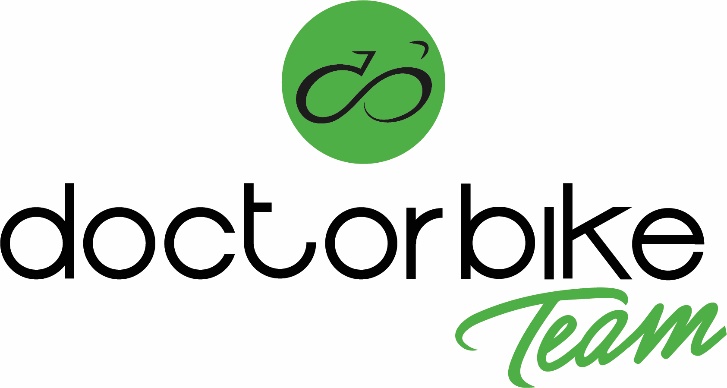 MODULO DI ISCRIZIONECOGNOME	…………………………………………….. NOME……………………………………………NATO A	……………………………………………………………………. IL ……………………………RESIDENTE A ……………………………………………………………………………………………………..VIA 	………………………………………………………………. CAP ………….. PROV ………COD.FISCALE	…………………………………………….. TELEFONO………………………………………E-MAIL	……………………………………………………………………………………………………… FIDAL 	 FITRI        ACSI Voglio essere informato tramite:TelefonoE-mailData ……………………………………		Firma leggibile ………………………………………….IBAN per effettuare il pagamento intestato a:  DOCTORBIKE TEAM BANCA PROSSIMA S.P.A.IT 12N0335901600100000146483Causale del bonifico: Nome Cognome – tipo di tesseramento (es. FIDAL rinnovo/nuova iscrizione) TAGLIA CANOTTA	TEAM			XXS				XSSMLXLTAGLIA BODY RACE TEAMXXS				XSSMLXL